Тема: Всемирный день доброты: сегодня и всегдаКласс: 6 Учитель: Крамаренко И.Н.Цель: Способствовать воспитанию доброты и милосердия, выявлению правильного и ошибочного представления о доброте и добрых делах.Задачи:- сформировать в сознании детей понятие «доброта»;- расширить знания детей о доброте и о  роли добра в жизни каждого человека;- способствовать расширению кругозора детей;- развивать речь, память, мышление;- воспитывать доброжелательность;- формировать положительную эмоциональную настроенность, жизнерадостность, активность ребёнка.Оборудование:- название темы мероприятия;- плакат солнца с лучами и карточками;- пословицы о доброте;- -выставка книг о доброте;Ход занятия1.Организация класса- Добрый день участники мероприятия, члены жюри и гости.Мероприятие наше касается важной темы. А какой, нужно будет узнать из следующего стихотворения2. Определение темы классного часа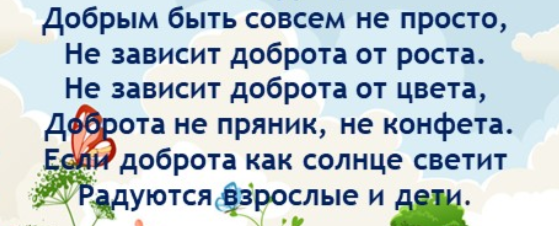 - Как вы думаете, о чем мы сегодня будем говорить?- Скажите, ребята, что же такое доброта в вашем представлении?(доброта – это желание помочь другим, взаимоуважение, отзывчивость и т. д.)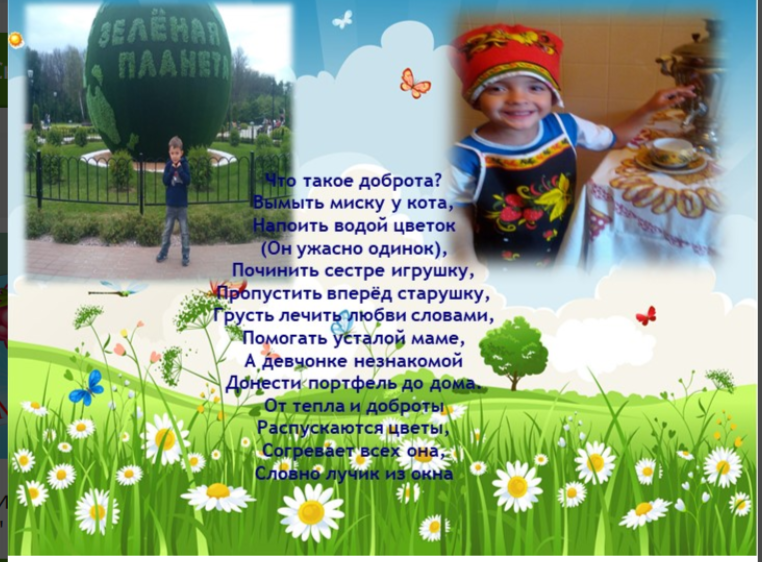 - 13 ноября Всемирный день доброты- Доброта – это, прежде всего, бережливое и трепетное отношение к чему-либо.Когда говорят «добрый человек», то имеют в виду, что его слова и поступки добры к другим людям и окружающему миру. Каждое доброе деяние делает нас лучше, каждый поступок, совершенный во благо другому и не в ущерб себе заслуживает уважения и поощрения.Но, здесь очень важно понимать, что делать добро ради себя или ради какой-то личной выгоды уже не является добрым поступком и одна мудрая мысль тонко это подметила« Сделал добро - брось его в воду»                                              Омар Хайям, персидский философ.- Как вы понимаете это высказывание?- Ответьте на такой вопрос « Добрые дела: они имеют срок своего существования? Они должны происходить, наверное, только 13 ноября?» (нет)- А почему вы так думаете?-Можно, допустим, сделать одно добро и потом еще, через год…еще одно добро….(Ответы детей)- Скажите, есть такие люди, которые постоянно, может, и каждый день делают добрые дела? Вообще, есть такие люди? ( Волонтеры)3. Основная часть- Сегодня мы с вами займемся созданием книги Доброты. Представьте, что мы Издательство, где создают книги. - Сейчас мы разделимся на 4 группы, у которых будут свои задания. Каждая группа выбирает себе лидера, который будет руководить работой и представлять ее нам после выполнения.1 группа    (Прием «Асоциации»)Задание: - Ваше задание: оформить  Главу №1 под названием «Что такое доброта?»- С какими словами у вас ассоциируется доброта?Нужно изобразить солнце, на лучах, которого записаны слова, характеризующие добрые действия.(Слова-асоциации: помощь, любовь, забота, отзывчивость, внимание, понимание, терпение, сопереживание)2 группа  ( Прием «Реставратор»)Задание: - Ваше задание оформить Главу № 2 «Законы доброты». Вам нужно собрать свод  законов из частей предложения. Представить эти законы на странице.Законы доброты.1. Будь приветлив, вежлив.2. Будь внимателен к людям.3. Делай добрые дела.4. Не отвечай злом на зло.5. Прощай другим их ошибки.6. Жалей других, а не себя.7. Относись к людям так, как хотел бы, чтобы они относились к тебе.3 группа  (Прием «Следопыт)Задание: По картинкам определить в Главе № 3 «Копилка добрых дел», какие добрые дела можно делать и записать их на лепестках цветика-семицветика.(Поддержка в трудную минуту,Помощь пожилым людям и больнымПомощь ближнемуЗабота о животныхБережное отношение к природеГоворить добры слова окружающимДелиться с ближним)4 группа   ( Прием «Детектив»)Задание: - К Главе №4 «Доброта устами народа», подобрать пословицы о доброте. На ленточках записать красиво и представить страницу как окошко с вертикальными жалюзи. Делая зло, на добро не надейся.Добра на худо не меняют.Добро вспомянется, а лихо не забудется.Добро не лихо — ходит тихо.Добро сеять — добро и пожинать.Доброго держись, а от худого удались.Доброе братство лучше богатства.Зло тихо лежать не может.Злой всегда мыслит злое.Злой человек — злее волка.Злой не верит, что есть добрые люди.Злого любить — себя губить.- Задание вы должны выполнить за 7 минут.  - После того, как вы оформите страницы, каждая группа демонстрирует свою страницу и рассказывает кратко о ней.Время пошло (7минут)В процессе работы следить за выполнением.Представление и защита своих работ.Торжественное создание книги.- А сейчас мы книгу будем собирать в единый переплет. - Представители групп подойдите ко мне, и мы с вами торжественно завяжем бантики на переплете нашей книги Доброты.- 29 февраля 2024 года в  создании Книги Доброты принимали участие ученики 6А класса МБОУ « Гимназия №1» с. Красногвардейского. Поздравляю вас, ребята, с созданием вашей книги.- И в конце занятия хочется сказать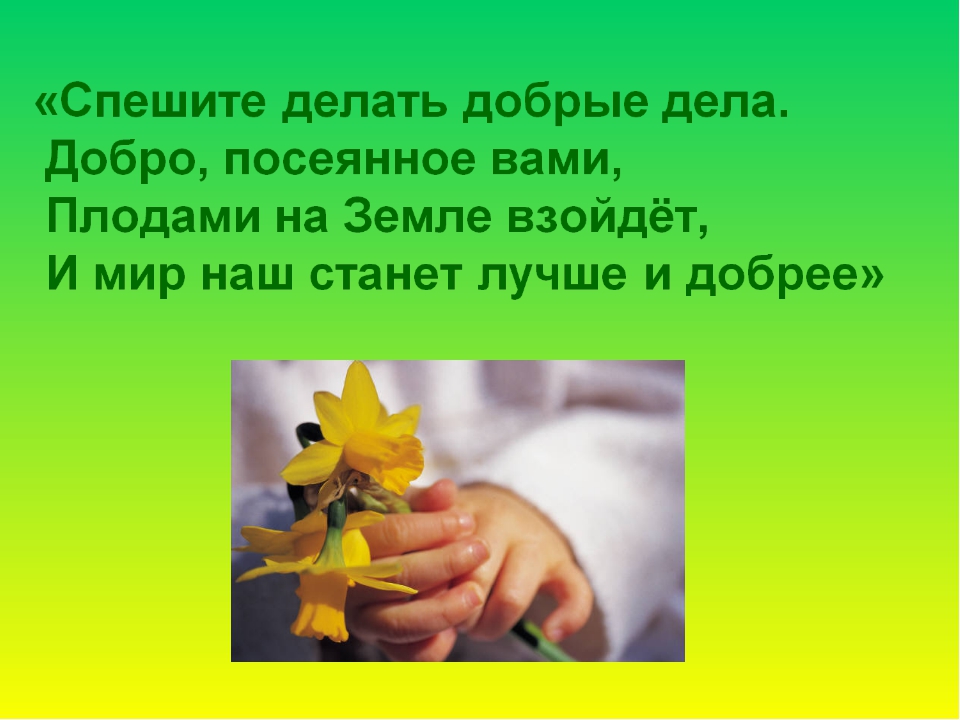 Посмотрите на слайд. Каждый из вас должен про себя закончить мысль каждого предложения.-Спасибо за работу и за внимание.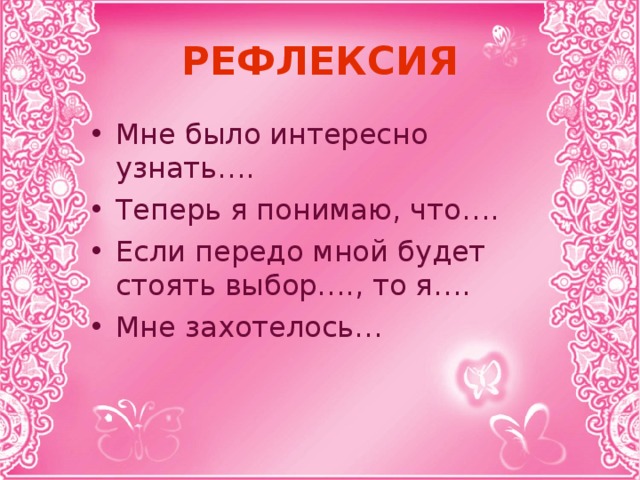 